Бројеви 1, 2 и 35. Уцртај одговарајући број чланова.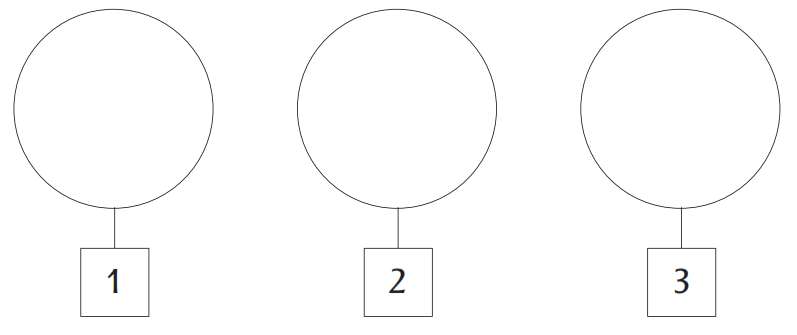 6. У квадратиће испод броја, упиши тај број.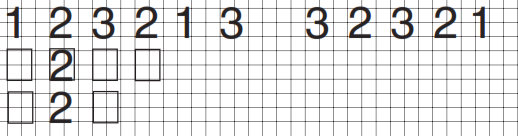 7. Обој онолико елемената скупа као што је назначено бројевима.8. Нацртај онолико елемената скупа као што је назначено бројевима.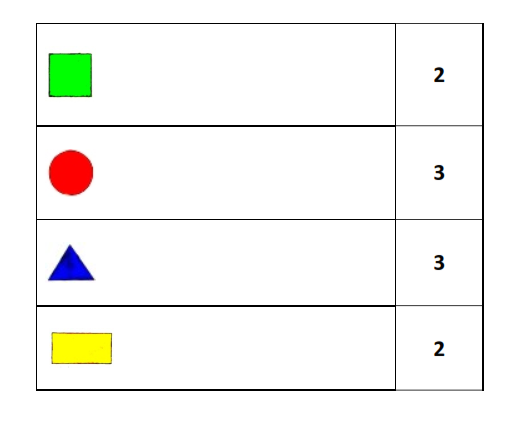 1. Заокружи оно чега има 1.2. Заокружи оно чега има 2.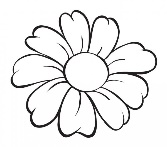 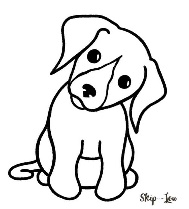 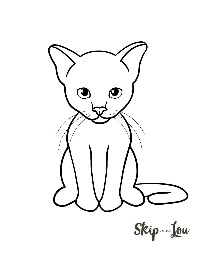 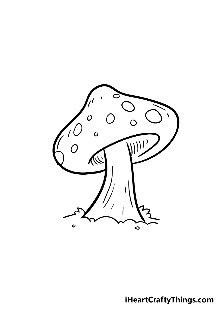 3. Заокружи оно чега има 3.4. Упиши број чланова скупа.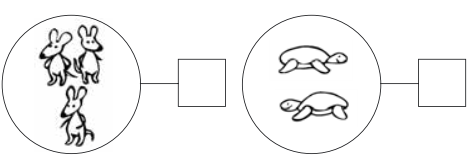 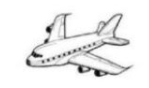 1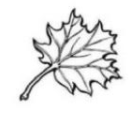 2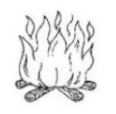 2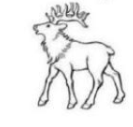 3